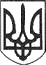 РЕШЕТИЛІВСЬКА МІСЬКА РАДАПОЛТАВСЬКОЇ ОБЛАСТІ(тридцять четверта сесія восьмого скликання)РІШЕННЯ22 червня 2023 року	№ 1440-34-VIIІПро затвердження технічних документацій із землеустрою щодо встановлення (відновлення) меж земельних ділянок в натурі (на місцевості) для будівництва і обслуговування житлового будинку, господарських будівель і споруд (присадибна ділянка)Керуючись Земельним кодексом України, законами України ,,Про місцеве самоврядування в Україні”, „Про землеустрій”, ,,Про державний земельний кадастр”, ,,Про внесення змін до деяких законодавчих актів України щодо відновлення системи оформлення прав оренди земельних ділянок сільськогосподарського призначення та удосконалення законодавства щодо охорони земель”, розглянувши клопотання громадян, враховуючи рекомендації постійної комісії з питань земельних відносин, екології, житлово-комунального господарства, архітектури, інфраструктури, комунальної власності та приватизації, Решетилівська міська радаВИРІШИЛА:1. Затвердити БІЛОХВІСТ Віталію Анатолійовичу технічну документацію із землеустрою щодо встановлення (відновлення) меж земельної ділянки в натурі (на місцевості) площею 0,0834 га (кадастровий номер 5324280901:01:001:0246) – для будівництва і обслуговування житлового будинку, господарських будівель і споруд (присадибна ділянка) та передати її у приватну власність за адресою:Полтавська область, Полтавський район, с-ще Покровське, вулиця
Робітнича, 11а.2. Затвердити БОДНІ Михайлу Володимировичу технічну документацію із землеустрою щодо встановлення (відновлення) меж земельної ділянки в натурі (на місцевості) площею 0,1000 га (кадастровий номер 5324255100:30:005:1157) – для будівництва і обслуговування житлового будинку, господарських будівель і споруд (присадибна ділянка) та передати її у приватну власність за адресою:Полтавська область, Полтавський район, м. Решетилівка, вулиця
Степова, 8.3. Затвердити ГОНЧАРЕНКО Надії Олексіївні технічну документацію із землеустрою щодо встановлення (відновлення) меж земельної ділянки в натурі (на місцевості) площею 0,2216 га (кадастровий номер 5324285608:08:002:0185) – для будівництва і обслуговування житлового будинку, господарських будівель і споруд (присадибна ділянка) та передати її у приватну власність за адресою:Полтавська область, Полтавський район, с. Шамраївка, вулиця
1 Травня, 22.4. Затвердити ГОРЯЧУН Раїсі Іванівні технічну документацію із землеустрою щодо встановлення (відновлення) меж земельної ділянки в натурі (на місцевості) площею 0,1500 га (кадастровий номер 5324255108:08:003:0110) – для будівництва і обслуговування житлового будинку, господарських будівель і споруд (присадибна ділянка) та передати її у приватну власність за адресою:Полтавська область, Полтавський район, с. Хоружі.5. Затвердити ДЕКЕТ Михайлу Антоновичу технічну документацію із землеустрою щодо встановлення (відновлення) меж земельної ділянки в натурі (на місцевості) площею 0,2400 га (кадастровий номер 5324283201:01:001:0536) – для будівництва і обслуговування житлового будинку, господарських будівель і споруд (присадибна ділянка) та передати її у приватну власність за адресою:Полтавська область, Полтавський район, с. Піщане, вулиця Калинова, 18.6. Затвердити ДИКОПАВЛЕНКО Григорію Анатолійовичу технічну документацію із землеустрою щодо встановлення (відновлення) меж земельної ділянки в натурі (на місцевості) площею 0,2500 га (кадастровий номер 5324285608:08:001:0130) – для будівництва і обслуговування житлового будинку, господарських будівель і споруд (присадибна ділянка) та передати її у приватну власність за адресою:Полтавська область, Полтавський район, с. Шамраївка, вулиця
1 Травня, 42.7. Затвердити ЗІНЧЕНКО Антоніні Григорівні технічну документацію із землеустрою щодо встановлення (відновлення) меж земельної ділянки в натурі (на місцевості) площею 0,1000 га (кадастровий номер 5324255100:30:001:1116) – для будівництва і обслуговування житлового будинку, господарських будівель і споруд (присадибна ділянка) та передати її у приватну власність за адресою:Полтавська область, Полтавський район, м. Решетилівка, вулиця
Підгірна, 9.8. Затвердити КАЛІНОВИЧ Наталії Михайлівні технічну документацію із землеустрою щодо встановлення (відновлення) меж земельної ділянки в натурі (на місцевості) площею 0,1683 га (кадастровий номер 5324281901:01:002:0042) – для будівництва і обслуговування житлового будинку, господарських будівель і споруд (присадибна ділянка) та передати її у приватну власність за адресою:Полтавська область, Полтавський район, с. Лобачі, вулиця Покровська, 21.9. Затвердити КОРЯЧКУ Сергію Анатолійовичу технічну документацію із землеустрою щодо встановлення (відновлення) меж земельної ділянки в натурі (на місцевості) площею 0,2500 га (кадастровий номер 5324281608:08:002:0080) – для будівництва і обслуговування житлового будинку, господарських будівель і споруд (присадибна ділянка) та передати її у приватну власність за адресою:Полтавська область, Полтавський район, с. Тури, вулиця Молодіжна, 28.10. Затвердити КУЛИКУ Олександру Івановичу технічну документацію із землеустрою щодо встановлення (відновлення) меж земельної ділянки в натурі (на місцевості) площею 0,1000 га (кадастровий номер 5324255100:30:004:0739) – для будівництва і обслуговування житлового будинку, господарських будівель і споруд (присадибна ділянка) та передати її у приватну власність за адресою:Полтавська область, Полтавський район, м. Решетилівка, вулиця
Садкова, 50.11. Затвердити МИЩЕНКО Віталію Івановичу технічну документацію із землеустрою щодо встановлення (відновлення) меж земельної ділянки в натурі (на місцевості) площею 0,1630 га (кадастровий номер 5324284204:04:001:0089) – для будівництва і обслуговування житлового будинку, господарських будівель і споруд (присадибна ділянка) та передати її у приватну власність за адресою:Полтавська область, Полтавський район, с. Миколаївка, вулиця Миру, 9.12. Затвердити ПІХУЛІ Олександру Миколайовичу технічну документацію із землеустрою щодо встановлення (відновлення) меж земельної ділянки в натурі (на місцевості) площею 0,1220 га (кадастровий номер 5324255109:09:001:0253) – для будівництва і обслуговування житлового будинку, господарських будівель і споруд (присадибна ділянка) та передати її у приватну власність за адресою:Полтавська область, Полтавський район, с. Шкурупіївка, вулиця Огія, 4.13. Затвердити ПІЩАНСЬКОМУ Віктору Григоровичу технічну документацію із землеустрою щодо встановлення (відновлення) меж земельної ділянки в натурі (на місцевості) площею 0,1500 га (кадастровий номер 5324280901:01:003:0404) – для будівництва і обслуговування житлового будинку, господарських будівель і споруд (присадибна ділянка) та передати її у приватну власність за адресою:Полтавська область, Полтавський район, с-ще Покровське, вулиця Травнева, 82.14. Затвердити РАКІВНЕНКО Тетяні Анатоліївні технічну документацію із землеустрою щодо встановлення (відновлення) меж земельної ділянки в натурі (на місцевості) площею 0,2100 га (кадастровий номер 5320283601:01:001:0758) – для будівництва і обслуговування житлового будинку, господарських будівель і споруд (присадибна ділянка) та передати її у приватну власність за адресою:Полтавська область, Полтавський район, с. Остап’є, вулиця
Сивирська, 25.15. Затвердити РИБАЧИК Петру Яковичу, РИБАЧИК Тетяні Петрівні, РИБАЧИК Руслану Петровичу, РИБАЧИК Ігору Петровичу технічну документацію із землеустрою щодо встановлення (відновлення) меж земельної ділянки в натурі (на місцевості) площею 0,2500 га (кадастровий номер 5324283201:01:001:0535) – для будівництва і обслуговування житлового будинку, господарських будівель і споруд (присадибна ділянка), та передати її у спільну часткову власність, а саме РИБАЧИК Петру Яковичу ¼ частку, РИБАЧИК Тетяні Петрівні ¼ частку, РИБАЧИК Руслану Петровичу ¼ частку, РИБАЧИК Ігору Петровичу ¼ частку, за адресою:Полтавська область, Полтавський район, с. Піщане, вулиця Затишна, 33.16. Затвердити ЧЕГРИНЕЦЬ Світлані Володимирівні технічну документацію із землеустрою щодо встановлення (відновлення) меж земельної ділянки в натурі (на місцевості) площею 0,2182 га (кадастровий номер 5320283601:01:001:7777) – для будівництва і обслуговування житлового будинку, господарських будівель і споруд (присадибна ділянка) та передати її у приватну власність за адресою:Полтавська область, Полтавський район, с. Остап’є, вулиця
Молодіжна, 10.Міський голова	О.А. Дядюнова